(1) Profesör, Doçent, Doktor Öğretim Üyesi., Araştırma Görevlisi, Öğretim Görevlisi, Okutman, Uzman, Çevirici, Eğitim Öğretim Planlamacısı olarak belirtiniz. ARAŞTIRMA ALANI UYGUNLUK BEYANI: Görev yapmakta olduğunuz bölümde temel alanınıza uygun “Ön İnceleme Heyeti” bulunmuyor ise, alanınıza uygun “Ön İnceleme Heyeti” bulunan farklı bölüme başvuru yapabilmek için aşağıdaki bilgileri doldurunuz. Değişiklik taleplerinin geçerlilik kazanması için ilgili alanın bölüm veya birim yetkilisi tarafından onaylanması zorunludur. Açıklamalar: Akademik Teşvik Ödeneği Yönetmeliği hükümlerine göre,Bölümler, anabilimdalı veya anasanatdalı başkanlıkları, kadroları kendi birimlerinde olsa dahi akademik faaliyetleri uzmanlık alanlarına girmeyen araştırmacıların başvurularını değerlendiremez.Başvuru sahipleri, faaliyetlerine uygun birime başvurmakla yükümlüdür.Kadrolarının bulunduğu bölüm, anabilimdalı veya anasanatdalı başkanlığı dışındaki birimlere başvuru yapacak olan öğretim elemanları, ilgili taleplerini kadrolarının bulunduğu birime onaylatmak suretiyle uygun olan diğer birimlere başvuru gerçekleştirebilirler.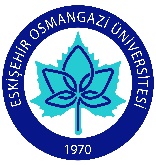 T.C. ESKİŞEHİR OSMANGAZİ ÜNİVERSİTESİAKADEMİK TEŞVİK ÖDENEĞİ ARAŞTIRMA ALANI BEYAN VE UYGUNLUK FORMUAdı SoyadıKadro Unvanı (1)Kadrosunun Bulunduğu Birim ve BölümTemel Alanı(Profesör ve Doçent kadrosunda bulunanlar UAK’dan doçentlik unvanı aldığı alanı, diğer akademik kadrolardaki personel ise çalışma alanlarına uygun olan doçentlik alanını belirtmelidir)(  ) Eğitim Bilimleri Temel Alanı(  ) Fen Bilimleri ve Matematik Temel Alanı(  ) Filoloji Temel Alanı (  ) Güzel Sanatlar Temel Alanı (  ) İlahiyat Temel Alanı(  ) Mimarlık, Planlama, Tasarım Temel Alanı(  ) Mühendislik Temel Alanı(  ) Sağlık Bilimleri Temel Alanı(  ) Sosyal, Beşeri ve İdari Bilimler Temel Alanı(  ) Ziraat ve Orman ve Su Ürünleri Temel AlanıBaşvuru Yapmak İstediğiniz BirimBaşvuru Yapmak İstediğiniz BölümBölümümüzde çalışma alanımla ilgili “Ön İnceleme Heyeti bulunmadığından akademik teşvik ödeneği başvurusunu yukarıda belirttiğim birime yapabilmem hususunda gereğini arz ederim.      /      /201..Başvuru Sahibi Adı SoyadıİmzaBölümümüzde çalışma alanımla ilgili “Ön İnceleme Heyeti bulunmadığından akademik teşvik ödeneği başvurusunu yukarıda belirttiğim birime yapabilmem hususunda gereğini arz ederim.      /      /201..Başvuru Sahibi Adı SoyadıİmzaBİRİM / BÖLÜM ONAYIBİRİM / BÖLÜM ONAYIOnaylayan Yetkili…./…../20..Kaşe ve İmzaOnaylayan Yetkili…./…../20..Kaşe ve İmza